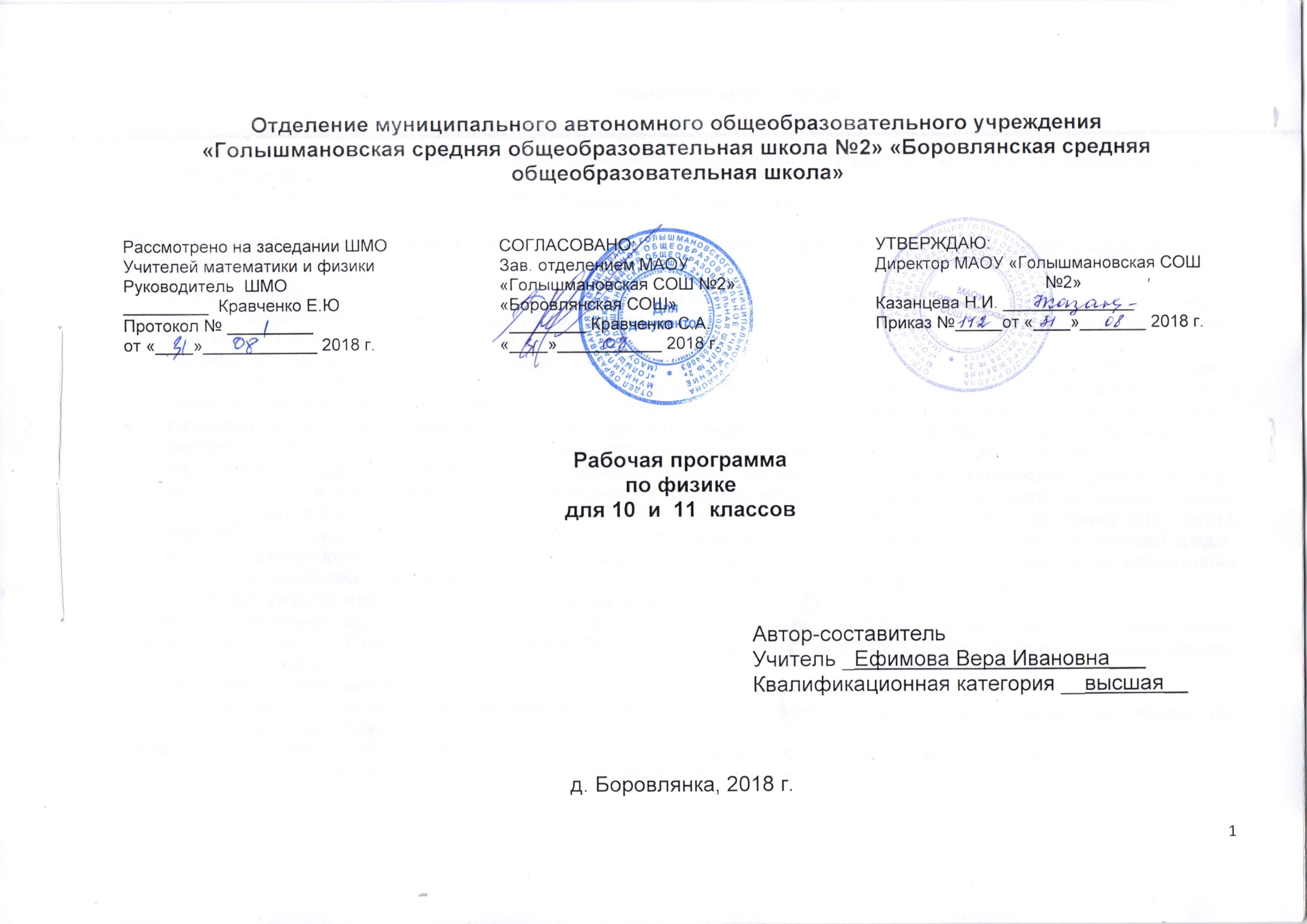 Требуемые результаты  усвоения учебного предметаВ результате изучения физики на базовом уровне ученик должен10 классзнать/понимать- смысл понятий: физическое явление, гипотеза, закон, теория, вещество, взаимодействие, - смысл физических величин: скорость, ускорение, масса, сила,  импульс, работа, механическая энергия, внутренняя энергия, абсолютная температура, средняя кинетическая энергия частиц вещества, количество теплоты, элементарный электрический заряд;- смысл физических законов классической механики, всемирного тяготения, сохранения энергии, импульса и электрического заряда, термодинамики- вклад российских и зарубежных ученых, оказавших наибольшее влияние на развитие физики;уметь- описывать и объяснять физические явления и свойства тел: движение небесных тел и искусственных спутников Земли; свойства газов, жидкостей и твердых тел; - отличать гипотезы от научных теорий; делать выводы на основе экспериментальных данных; приводить примеры, показывающие, что: наблюдения и эксперимент являются основой для выдвижения гипотез и теорий, позволяют проверить истинность теоретических выводов; физическая теория дает возможность объяснять известные явления природы и научные факты, предсказывать еще неизвестные явления;- приводить примеры практического использования физических знаний: законов механики, термодинамики и электродинамики в энергетике; - воспринимать и на основе полученных знаний самостоятельно оценивать информацию, содержащуюся в сообщениях СМИ,  Интернете, научно-популярных статьях;- использовать приобретенные знания и умения в практической деятельности и повседневной жизни для:       обеспечения безопасности жизнедеятельности в процессе использования транспортных средств, бытовых электроприборов;  оценки влияния на организм человека и другие организмы загрязнения окружающей среды;    рационального природопользования и защиты окружающей среды11 классзнать/понимать- смысл понятий: электромагнитное поле, волна, фотон, атом, атомное ядро, ионизирующие излучения, планета, звезда, галактика, Вселенная;- смысл физических законов электромагнитной индукции, фотоэффекта; - вклад российских и зарубежных ученых, оказавших наибольшее влияние на развитие физики;уметь- описывать и объяснять физические явления и свойства тел: движение небесных тел и искусственных спутников Земли; свойства газов, жидкостей и твердых тел; электромагнитную индукцию, распространение электромагнитных волн; волновые свойства света; излучение и поглощение света атомом; фотоэффект;- отличать гипотезы от научных теорий; - делать выводы на основе экспериментальных данных; - приводить примеры, показывающие, что: наблюдения и эксперимент являются основой для выдвижения гипотез и теорий, позволяют проверить истинность теоретических выводов; физическая теория дает возможность объяснять известные явления природы и научные факты, предсказывать еще неизвестные явления;- приводить примеры практического использования физических знаний: различных видов электромагнитных излучений для развития радио и телекоммуникаций, квантовой физики в создании ядерной энергетики, лазеров;- воспринимать и на основе полученных знаний самостоятельно оценивать информацию, содержащуюся в сообщениях СМИ,  Интернете, научно-популярных статьях;использовать приобретенные знания и умения в практической деятельности и повседневной жизни для:- обеспечения безопасности жизнедеятельности в процессе использования средств радио- и телекоммуникационной связи-  понимания взаимосвязи учебного предмета с особенностями профессий и профессиональной деятельности, в основе которых лежат знания по данному учебному предметуСодержание учебного предмета 136 часов.  2 часа в неделю1. Физика  и методы научного познанияФизика как наука. Научные методы познания окружающего мира и их отличия от других методов познания. Роль эксперимента и теории в процессе познания природы.  Моделирование физических явлений и процессов. Научные гипотезы. Физические законы. Физические теории.  Границы применимости физических законов и теорий. Принцип соответствия.. Основные элементы физической картины мира.2.Механика Механическое движение и его виды. Прямолинейное равноускоренное движение. Принцип относительности Галилея. Законы динамики. Всемирное тяготение. Законы сохранения в механике.  Предсказательная сила законов классической механики. Использование законов механики для объяснения движения небесных тел и для развития космических исследований. Границы применимости классической механикиПроведение опытов, иллюстрирующих проявление принципа относительности, законов классической механики, сохранения импульса и механической энергии.Практическое применение физических знаний в повседневной жизни для использования простых механизмов, инструментов, транспортных средств.3.Молекулярная физика. Возникновение атомистической гипотезы строения вещества и ее экспериментальные доказательства. Абсолютная температура как мера средней кинетической энергии теплового движения частиц вещества. МОДЕЛЬ ИДЕАЛЬНОГО ГАЗА. Давление газа. Уравнение состояния идеального газа. Строение и свойства жидкостей и твердых тел.Законы термодинамики. Порядок и хаос. Необратимость тепловых процессов. Тепловые двигатели и охрана окружающей среды.Проведение опытов по изучению свойств газов, жидкостей и твердых тел, тепловых процессов и агрегатных превращений вещества.Практическое применение в повседневной жизни физических знаний о свойствах газов, жидкостей и твердых тел; об охране окружающей среды.4. Электродинамика   Элементарный электрический заряд. Закон сохранения электрического заряда. Электрическое поле. Электрический ток. Магнитное поле тока. Явление электромагнитной индукции. Взаимосвязь электрического и магнитного полей. Электромагнитное поле.Электромагнитные волны. Волновые свойства света. Различные виды электромагнитных излучений и их практическое применение.Проведение опытов по исследованию явления электромагнитной индукции, электромагнитных волн, волновых свойств света.Объяснение устройства и принципа действия технических объектов, практическое применение физических знаний в повседневной жизни:при использовании микрофона, динамика, трансформатора, телефона, магнитофона;для безопасного обращения с домашней электропроводкой, бытовой электро- и радиоаппаратурой.5. Квантовая физика  и элементы астрофизикиГипотеза Планка о квантах. Фотоэффект. Фотон.   Гипотеза де Бройля о волновых свойствах частей. Корпускулярно-волновой дуализм. Соотношение неопределенностей Гейзенберга.   Планетарная модель атома. Квантовые постулаты Бора. Лазеры.Модели строения атомного ядра. Ядерные силы. Дефект массы и энергия связи ядра. Ядерная энергетика. Влияние ионизирующей радиации на живые организмы.  Доза излучения. Закон радиоактивного распада и его статический характер. Элементарные частицы. Фундаментальные взаимодействия.  Солнечная система. Звезды и источники их энергии.  Современные представления о происхождении и эволюции Солнца и звезд.  Галактика. Пространственные масштабы наблюдаемой Вселенной.  Применимость законов физики для объяснения природы космических объектов. Наблюдение и описание движения небесных тел.Проведение исследований процессов излучения и поглощения света, явления фотоэффекта и устройств, работающих на его основе, радиоактивного распада, работы лазера, дозиметров.Тематическое планирование с указанием количества часов, отводимых на освоение каждой темыКалендарно-тематическое планирование 11 классРаздел курсаКол-во часовКонтрольные работыЛабораторные работы                10 класс                10 класс                10 классВведение 1Механика 22К.Р. №1 «Равнопеременное движение»К.Р. № 2 «Законы сохранения»Л.Р. №1 «Изучение движения тела по окружности под действием силы тяжести и упругости»Л.Р. №2 «Закон сохранения механической энергии»Молекулярная физика. Термодинамика  22К.Р. № 3 «Основы МКТ»К.Р. № 4 «Основы термодинамики»Л.Р. № 3 «Экспериментальная проверка закона Гей-Люссака»Основы электродинамики 23К.Р. № 5 «Электростатика»К.Р, № 6 «Законы постоянного тока»Л.Р. № 4. Электрическая цепь. Последовательное и параллельное соединение проводников»Л.Р. № 5 «Измерение ЭДС и внутреннего сопротивления источника тока»Итого 6865                            11 класс                            11 класс                            11 классМагнитное поле. Электромагнитная индукция 9Л.Р. № 1 «Наблюдение действия магнитного поля на ток»Л.Р. № 2 «Изучение явления электромагнитной индукции»Электромагнитные колебания и волны 10К.Р. № 1 «Электромагнитные колебания. Основы электродинамики»Л.Р. №3 «Измерение показателя преломления стекла»Л.Р. № 4 «Измерение длины световой  волны»Оптика 10К.Р. № 2 «Световые волны. Излучения и спектры»Л.Р.№ 5 «Наблюдение линейчатых спектров»Элементы теории относительности3Квантовая  физика 15К.Р.№3 «Световые кванты. Строение атома»К.Р. №4 «Физика атома и атомного ядра»Строение Вселенной8Значение физики для понимания мира и развития производительных сил 2Повторение11Итого6845№ урокаДата по плануДата по фактуТема урокаЭлементы содержанияПланируемые результаты обучения: требования к уровню подготовки учащихсяВиды контроляI. Магнитное поле.(9 часов)I. Магнитное поле.(9 часов)I. Магнитное поле.(9 часов)I. Магнитное поле.(9 часов)I. Магнитное поле.(9 часов)I. Магнитное поле.(9 часов)105.09Техника безопасности в кабинете физики. Взаимодействие токов. Магнитное поле.Взаимодействие проводников с током .Магнитные силы. Магнитное поле. Основные свойства магнитного поля.Знать физический с смысл величин: магнитные силы, магнитное поле. Опорный конспект.206.09Вектор магнитной индукции. Линии магнитного поля.Вектор магнитной индукции. Правило «буравчика».Знать правило «буравчика», вектор магнитной индукции..Уметь: использовать данное правило для определения направления линий магнитного поля и направления тока в проводнике.Тест. Объяснять на примерах, рисунках правило «буравчика»312.09Модуль вектора магнитной индукции. Сила Ампера.Закон Ампера. Сила Ампера. Правило «левой руки».Применение закона ампера.Понимать смысл закона Ампера, смысл силы Ампера как физической величины. Применять правило «левой руки» для определения направления действия силы Ампера(линий магнитного поля, направления тока в проводнике)Физический диктант.413.09Лабораторная работа №1 «Наблюдение действия магнитного поля на ток».Действие магнитного поля на ток.Уметь применять полученные знания на практике.Лабораторная работа519.09Самостоятельная работа по теме «Магнитное поле»Магнитное поле.Уметь применять полученные знания на практике.Самостоятельная работа.620.09Явление электромагнитной индукции. Магнитный поток. Закон электромагнитной индукции.Явление электромагнитной индукции. Магнитный потокЗнать и понимать смысл явления электромагнитной индукции, закона электромагнитной индукции, магнитного потока как физической величины. Тест.726.09Лабораторная работа №2  «Изучение явления электромагнитной индукции»Явление электромагнитной индукцииУметь: описывать и объяснять физическое явление электромагнитной индукции. Лабораторная работа827.09Самоиндукция. Индуктивность.Явление самоиндукции. Индуктивность .ЭДС самоиндукции.Уметь: описывать и объяснять явление самоиндукции. Понимать смысл физической величины: индуктивность. Уметь применять формулы при решении задач.Физический диктант.903.10Энергия магнитного поля тока. Электромагнитное поле.Энергия магнитного поля тока. Электромагнитное поле.Уметь объяснять физический смысл величины энергия магнитного поля, понятия электромагнитное поле.Фронтальный опросII .Электромагнитные колебания и волны.(10 часов)II .Электромагнитные колебания и волны.(10 часов)II .Электромагнитные колебания и волны.(10 часов)II .Электромагнитные колебания и волны.(10 часов)II .Электромагнитные колебания и волны.(10 часов)II .Электромагнитные колебания и волны.(10 часов)10/104.10Свободные и вынужденные электромагнитные колебанияОткрытие электромагнитных колебаний. Свободные и вынужденные электромагнитные колебания.Знать: физический смысл свободных и вынужденных электромагнитных колебаний.Физический диктант.11/210.10Гармонические электромагнитные колебания в колебательном контуре. Формула Томсона.Устройство колебательного контура. Превращение энергии в колебательном контуре. Характеристики электромагнитных колебаний.Знать устройство колебательного контура, характеристики электромагнитных колебаний.Объяснять превращение энергии в колебательном контуре.Опорный конспект.12/311.10Переменный электрический ток.. Резистор в цепи переменного тока. Резонанс.Переменный электрический ток. Получение переменного электрического тока, уравнение эдс, напряжения и силы тока для переменного электрич.тока.Знать физический смысл понятия переменный электрический ток.Фронтальный опрос.13/417.10Генератор переменного тока. Трансформаторы.Генератор переменного электрического тока. Трансформаторы.Знать принцип действия и устройство генератора переменного электрического тока и трансформатора.Фронтальный опрос14/518.10Производство, передача и использование электрической энергии. Производство, передача и использование электрической энергии. Типы электростанций. Повышение эффективности использования электроэнергии.Знать способы производства электроэнергии. Называть основных потребителей электроэнергии. Знать способы передачи электроэнергии.15/624.10Электромагнитные колебания. Решение задачЭлектромагнитные колебания. Основы электродинамики.Знать определение изученных понятий и физических величин.16/725.10Контрольная работа №1 по теме «Электромагнитные колебания. Основы электродинамики».. Электромагнитные колебания. Основы электродинамикиУметь применять полученные знания при решении задач. Контрольная работа17/807.11Электромагнитное поле. Электромагнитная волна. Свойства электромагнитных волн..Теория Максвелла. Теория дальнодействия и близкодействия. Возникновение и распространение электромагнитного поля. Основные свойства электромагнитных волн.Знать смысл теории Максвелла. Объяснять возникновение и распространение электромагнитного поля. Описывать и объяснять основные свойства электромагнитных волн..Опорный конспект.18/908.11Изобретение радио А.С. Поповым. Принципы радиосвязи. Устройство и принцип действия радиоприёмника А.С. Попова. Принципы радиосвязи. Знать устройство и принцип действия радиоприёмника А.С. Попова, принципы радиосвязи.Фронтальный опрос..19/1014.11Распространение радиоволн. Радиолокация. Понятие о телевидении. Развитие средств связи.Классификация радиоволн. Использование электромагнитных волн в радиовещании. Радиолокация. Применение радиолокации в технике. Принципыприёма и получения телевизионного изображения. Развитие средств связи.Уметь описывать физические явления : распространение радиоволн, радиолокация. Приводить примеры: применение радиоволн в радиовещании, средств связи в технике, радиолокации в технике.Понимать принципы приёма и получения телевизионного изображения.Тест.Оптика (10 часов)Оптика (10 часов)Оптика (10 часов)Оптика (10 часов)Оптика (10 часов)Оптика (10 часов)20/115.11Развитие взглядов на природу света. Скорость света.Развитие взглядов на природу света. Геометрическая и волновая оптика. Измерение скорости светаЗнать развитие взглядов на природу света. Понимать физический смысл понятия скорость света.Опорный конспект.21/221.11Принцип Гюйгенса. Закон отражения света.Закон отражения света. Построение изображения в плоском зеркале.Знать физический смысл принципа Гюйгенса, закон отражения света.Уметь строить изображение в плоском зеркале, решать задачи на закон отражения. Решение типовых задач.22/322.11Закон преломления света. Полное отражение света.Закон преломления света.Относительный и абсолютный показатель преломления.Знать физический смысл  закон6а преломления.Уметьвыполнять построение изображений иприменять полученные знания в решении задач.Физический диктант, 23/428.11Лабораторная работа №3 «Измерение показателя преломления стекла.»Измерение показателя преломления стекла.Уметь провести измерение показателя преломления стекла.Лабораторнаяработа.24/529.11Линзы. Построение изображений в линзе. Формула тонкой линзыДисперсия света.Знать физический смысл явления дисперсии света..Уметь объяснить образование сплошного спектра при дисперсии.Опорный конспект.25/605.12Дисперсия света.Интерференция. Естественный и поляризованный свет. Применение поляризованного света. Дифракция света.Знать физический смысл явлений: интерференция, дифракцияУметь объяснить условие получения устойчивой интерференционной картиныЗнать и понимать смысл физических понятий: естественный и поляризованный свет.  Уметь приводить примеры применения поляризованного света.Опорный конспект.26/706.12Интерференция света. Дифракция света.. Дифракционная решётка.Глаз. Дефекты зрения.Знать устройство глаза. Уметь объяснять дефекты зрения.Опорный конспект.27/812.12Виды излучений . Источники света. Спектры и спектральный анализВиды излучений . Источники света. Шкала электромагнитных волн.Знать  особенности видов излучений   Уметь объяснять шкалу электромагнитных волн..Лабораторная работа28/913.12Поперечность световых волн. Поляризация светаИнфракрасное и ультрафиолетовое излучение. Рентгеновские лучи.Знать физический смысл инфракрасного и ультрафиолетового излучения и что собой представляют  рентгеновские лучи. Приводить примеры применения в технике различных видов электромагнитных излучений.Опорный конспект..29/1019.12Контрольная работа по теме «Световые волны. Излучения и спектры»Световые волны. Излучения и спектрыУметь применять полученные знания на практике.Контрольная работа.Элементы теории относительности (3 часа)30/120.12Законы электродинамики и принцип относительности.Постулаты теории относительности.Постулаты теории относительности Эйнштейна.Знать постулаты теории относительности Эйнштейна.Решение задач.31/226.12Основные следствия из постулатов теории относительностиРелятивистская динамика. Относительность расстояний и промежутков времени. Релятивистский закон сложения скоростей. Релятивистский характер импульса.Знать смысл понятия «релятивистская динамика» и зависимость массы от скорости.Решение задач.32/327.12Элементы релятивистской динамикиЗакон взаимосвязи массы и энергии. Энергия покоя.Знать  закон взаимосвязи массы и энергии, понятие «энергия покоя».Опорный конспект.Тест.Квантовая физика (15 часов)Квантовая физика (15 часов)Квантовая физика (15 часов)Квантовая физика (15 часов)Квантовая физика (15 часов)Квантовая физика (15 часов)33/116.01Фотоэффект. Применение  фотоэффекта.Уравнение Эйнштейна для фотоэффекта.Знать физический смысл внешнего фотоэффекта, законы фотоэффекта, уравнение Эйнштейна для фотоэффекта. Объяснять законы фотоэффекта с квантовой точки зрения, противоречие между опытом и теорией.Решение задач.34/217.01Фотоны. Корпускулярно-волновой дуализмПрименение фотоэлементов.Знать величины, характеризующие свойства фотона (масса, скорость , энергия, импульс); устройство и принцип действия вакуумных и полупроводниковых фотоэлементов..Уметь объяснять корпускулярно-волновой дуализм, применять формулы для решения задач. Приводить примеры применения фотоэлементов в технике, примеры взаимодействия света и вещества в природе и технике.Инд. сообщения.35/323.01Давление света. Химическое действие света.   Строение атом .Опыты Резерфорда.Уметь объяснять физический смысл явлений, показывающих сложное строение атома. Знать строение атома по Резерфорду.Тест. Знать модели атома..36/424.01Строение атома .Опыты РезерфордаКвантовые постулаты Бора. Свойства лазерного излучения. Применение лазеров.. Знать квантовые постулаты Бора..Уметьиспользовать постулаты Бора для объяснения механизма испускания света атомами. Иметь представление о вынужденном индуцированном излучении.Знатьсвойства Лазерного излучения. Приводить примеры применения лазера в технике и науке.Опорный конспект.37/530.01Квантовые постулаты Бора. Лазеры.Наблюдение линейчатых спектров.Уметь применять полученные знания  на практике.Решение экспериментальных задач38/631.01Лабораторная работа №5 «Наблюдение линейчатых спектров»Световые кванты. Строение атомаУметь решеать задачи на законы фотоэффекта, определение массы, скорости , энергии, импульса фотона.Контрольная работа39/706.02Контрольная работа №3 «Световые кванты. Строение атома».Открытие естественной радиоактивности. Физическая природа, свойства и области применения  альфа-, бета-,гамма-излучений.Знать закон радиоактивного распада и период полураспада..Опорныйконспект.40/807.02Строение атомного ядра. Ядерные силы.Протонно-нейтронная модель ядра. Ядерные силы.Знать физический смысл понятий строение атомного ядра, ядерные силы..Уметь приводить примеры строения ядер химических элементовОпорный конспект.41/913.02Энергия связи атомных ядер.Радиоактивность. Виды радиоактивного излученияЭнергия связи ядра. Дефект масс. Ядерные реакции.Знать физический смысл понятий энергия связи ядра, дефект масс.Уметь  решать задачи на составление ядерных реакций, определение неизвестного элемента ядерной реакции.Тест.42/1014.02Закон радиоактивного распада. Период полураспада. Методы регистрации  элементарных частицДеление ядра урана. Цепные ядерные реакции.Уметь объяснять деление ядер урана, цепную ядерную реакцию.Знать устройство и принцип действия ядерного реактора.Опорный конспект.43, 44/11, 1220-21. 02Искусственная радиоактивность.. Деление ядер урана. Цепная реакция. Применение ядерной энергии. Биологическое действие радиоактивных излучений.Уметь приводить примеры использования ядерной энергии в технике, влияния радиоактивных излучений на живые организмы, называть способы снижения этого влияния. Приводить примеры экологических проблем при работе атомных электростанций и называть способы решения этих проблем.Проект «Экология использования атомной энергии».45/1327.02Ядерный реактор. Термоядерные реакции. Биологическое действие радиоактивных излучений.Ядерный реакторУметь приводить примеры использования ядерной энергии в технике, влияния радиоактивных излучений на живые организмы, называть способы снижения этого влияния. Приводить примеры экологических проблем при работе атомных электростанций и называть способы решения этих проблем.Тест 46/1428.02Контрольная работа №4«Физика атома и атомного ядра».Физика атома и атомного ядраУметь применять полученные знания  на практикеКонтрольная работа47/1506.03Повторительно- обобщающий урок   Строение  Вселенной (8 часов)   Строение  Вселенной (8 часов)   Строение  Вселенной (8 часов)   Строение  Вселенной (8 часов)   Строение  Вселенной (8 часов)   Строение  Вселенной (8 часов)48/1Видимые движения небесных тел. Законы Кеплера.Знать строение Солнечной системы.Уметь описывать движение небесных тел.Знать смысл понятий планета, звезда.Уметь описывать Солнце как источник жизни на Земле.Знать  источники энергии и процессы, протекающие внутри Солнца.Уметь применять знания законов физики для объяснения природы космических объектов.Опорный конспект49/2Система Земля - ЛунаЗнать строение Солнечной системы.Уметь описывать движение небесных тел.Знать смысл понятий планета, звезда.Уметь описывать Солнце как источник жизни на Земле.Знать  источники энергии и процессы, протекающие внутри Солнца.Уметь применять знания законов физики для объяснения природы космических объектов.Тест50/3Физическая природа тел и малых тел солнечной системыСолнечная система. Звезды и источники их энергии. Современные представления о происхождении и эволюции Солнца и звезд.Знать строение Солнечной системы.Уметь описывать движение небесных тел.Знать смысл понятий планета, звезда.Уметь описывать Солнце как источник жизни на Земле.Знать  источники энергии и процессы, протекающие внутри Солнца.Уметь применять знания законов физики для объяснения природы космических объектов.51/4СолнцеСолнечная система. Звезды и источники их энергии. Современные представления о происхождении и эволюции Солнца и звезд.Знать строение Солнечной системы.Уметь описывать движение небесных тел.Знать смысл понятий планета, звезда.Уметь описывать Солнце как источник жизни на Земле.Знать  источники энергии и процессы, протекающие внутри Солнца.Уметь применять знания законов физики для объяснения природы космических объектов.52/5Основные характеристики звездСолнечная система. Звезды и источники их энергии. Современные представления о происхождении и эволюции Солнца и звезд.Знать строение Солнечной системы.Уметь описывать движение небесных тел.Знать смысл понятий планета, звезда.Уметь описывать Солнце как источник жизни на Земле.Знать  источники энергии и процессы, протекающие внутри Солнца.Уметь применять знания законов физики для объяснения природы космических объектов.Проект «Современные представления о происхождении и эволюции Вселенной и звёзд»53/6Эволюция звезд: рождение, жизнь и смерть звезд.Строение и эволюция ВселеннойЗнать строение Солнечной системы.Уметь описывать движение небесных тел.Знать смысл понятий планета, звезда.Уметь описывать Солнце как источник жизни на Земле.Знать  источники энергии и процессы, протекающие внутри Солнца.Уметь применять знания законов физики для объяснения природы космических объектов.Проект «Современные представления о происхождении и эволюции Вселенной и звёзд»54/7ГалактикиГалактика.Знать понятия галактика и наша Галактика..Проект «Современные представления о происхождении и эволюции Вселенной и звёзд»55/8Обобщающее повторение по теме «Строение Вселенной»Вселенная.Знать понятие : Вселенная..Опорный конспект.56,57Значение физики для понимания мира и развития производительных силУметь применять полученные знания  на практикеПовторение (11 часов)Повторение (11 часов)Повторение (11 часов)Повторение (11 часов)Повторение (11 часов)Повторение (11 часов)58\1Равномерное и неравномерное прямолинейное движение.Траектория, система отсчёта, путь, перемещение, скалярная и векторные величины. Ускорение, уравнение движения, графическая зависимость скорости от времени.Знать понятия : путь, перемещение, скалярная и векторные величины. Уметь измерять время, расстояние, скорость , строить графики.Решение задач59\2Законы Ньютона.Явление инерции. Первый закон Ньютона. Второй закон Ньютона. Третий закон Ньютона.Знать физический смысл законов Ньютона.Уметь применять законы Ньютона для определения равнодействующей силы по формуле и по графику скорости от времени; определять по графику интервалы действия силы; решать задачи.Тест.60\3Силы в природе.Закон всемирного тяготения, силы тяжести, упругости, трения.Знать закон всемирного тяготения, понятия: деформация, сила тяжести, упругости, вес тела. Уметь решать простейшие задачи.Решение задач.Тесты ЕГЭ61\4Законы сохранения в механике.Импульс. Закон сохранения импульса. Работа. Мощность. Энергия. Закон сохранения энергии.Знать законы сохранения импульса и энергии, границы применимости законов сохранения..Уметь объяснять и приводить примеры практического использования законов сохранения.Опорный конспект.62\5Основы МКТ. Газовые законы.Уравнение Менделеева-Клапейрона. Изопроцессы.Знать планетарную модель строения атома, определение изопроцессов, физический смысл МКТ. Уметь приводить примеры, объясняющие основные положения МКТ.Опорный конспект.63\6Взаимное превращение жидкостей и газов..Испарение, конденсация, кипение, влажность воздуха. Психрометр. Теплопередача. Количество теплоты.Знать  основные понятия по теме. Уметь объяснять преобразование энергии при изменении агрегатного состояния вещества работать с психрометром; приводить примеры теплопередачи, вычислять количество теплоты.Фронтальный опрос.64\7Свойства твёрдых тел, жидкостей и газов.Броуновское движение, Строение вещества.Знать  внутреннее строение вещества. Уметь приводить  примеры и  объяснять отличие агрегатных состояний вещества.Тест.68\8Тепловые явления.Процессы передачи тепла. Тепловые двигатели.Знать  определение внутренней энергии, способы её изменения.Опорный конспект66\9Электростатика.Электрический заряд. Закон Кулона, Конденсаторы..Знать виды зарядов,закон Кулона, электроёмкость , виды конденсаторов. Уметь объяснять электризацию тел, опыт Кулона, применение конденсаторов.Опорный конспект.67\10Законы постоянного тока.Закон Ома. Последовательное и параллельное соединение проводников..Знать  закон Ома, виды соединений проводников.Уметь пользоваться электрическими измерительными приборами..Решение задач.(тесты ЕГЭ)68\11Решение тестовых заданий в формате ЕГЭПодготовка к итоговой аттестации